STAGE SETUP:Drum set1 Electric guitar1 Bass guitar1 Acoustic guitar1 Cello5 Vocal MicrophonesBACK LINE:Fender deluxe guitar ampBass ampFull drum setElectricity for all instrumentsSTAGE PLAN: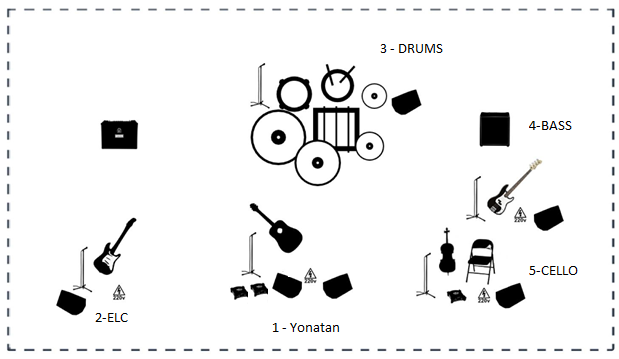 Outputs:INPUTS:בתרשים יש לפחות מוניטור לכל נגן. בהעדר כמות מוניטורים מספקת או בבמה קטנה יש להציב לפחות שני מוניטורים בקדמת הבמה. (בתיאום מראש)כל הופעה באה בהנחה שיש מערכת PA מספקת, מיקסר עם כמות ערוצים מספקת ואיש סאונד נוכח במהלך האירוע. אין באחריות הלהקה לספק כל ציוד סאונד אלא אם כן סוכם אחרת במייל שבין המעסיק ללהקה.אין לשנות את מיקום הנגנים ללא הסכמה מראש!בהעדר מערכת תופים או כל ציוד הנדרש להופעה, או על כל חריגה/שינוי מהפרטים הנ"ל יש לפרט במייל לכתובת כדלהלן לפחות שבוע לפני ההופעה:לשאלות בנושאים טכניים: מאור אפרתי, סאונדמן – 050-7722808מנהל - בני - 052-8063958funkyontheone@gmail.com NurielBand.com 1FRONT12' wadge x 22Electric Gtr12' wadge3DRUMS15' wadge4BASS15' wadge5CELLO12' wadge1KickShure beta 52Back2Snare TopSM57Back3Snare botome904Back4Tome904Back5Floor Tome904Back6High HatKM84Back7Over head RSM81/e914Back8Over head LSM81/e914Back9BassAmp/DICorner Right10ACC - YonatanDICenter11ACC - SynthDICenter12Electric GtrSM57 - Amp Corner Left13CelloDIRight of Yonatan14Vocals DrumsShure SM58Back15Vocals ElcShure SM58Corner Right16Vocals CelloShure SM58Corner Left17Vocals BassShure SM58Back18Vocals Acc – Yonatan - LeadShure SM58Center19SPLIT